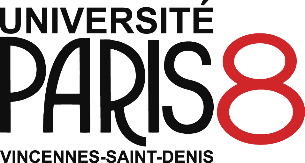 Emplois du temps M1 / 2023-2024 / Rattrapages deuxième semestre du 10 au 15 juinEmplois du temps M2 / 2023-2024/ Rattrapages deuxième semestre du 10 au 15 juin LundiMardiMercrediJeudiVendredi9h-12h12h-15hArts & ImagesGeorges MeyerExamen oralBox 115h-18hSpatialisation des inégalitésAlice RomerioB134Discours & SavoirsMathieu HauchecorneOral tous les étudiants sont convoqués à 15hBox 118h-21hLundiMardiMercrediJeudiVendredi9h-12h12h-15h15h-18h18h-21h